Домашнее задание для 1 ДОП от 15.01.22.22.01. - нотный диктант по малой октве на 10 тактов.Ноты "малой октавы".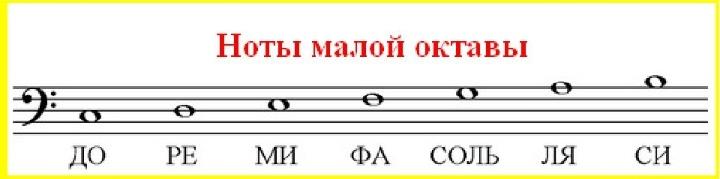 Повторять ноты малой октавы на нотном стане в басовом ключе.Играть упражнение с октавами:1 - 2 - 1 -м -1. Длительность половинная.Прописать ноты с длительностью половинная на линеечках и между линеечек, по одной строчке: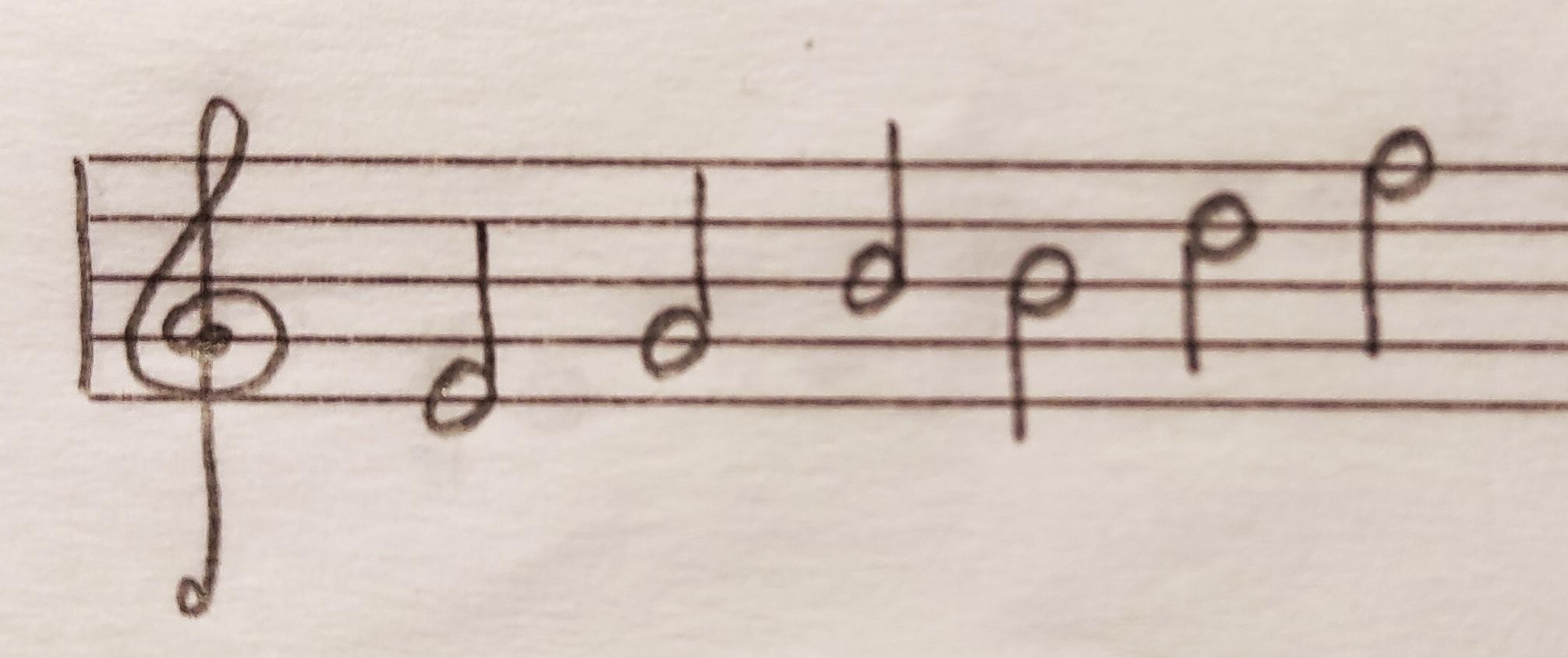 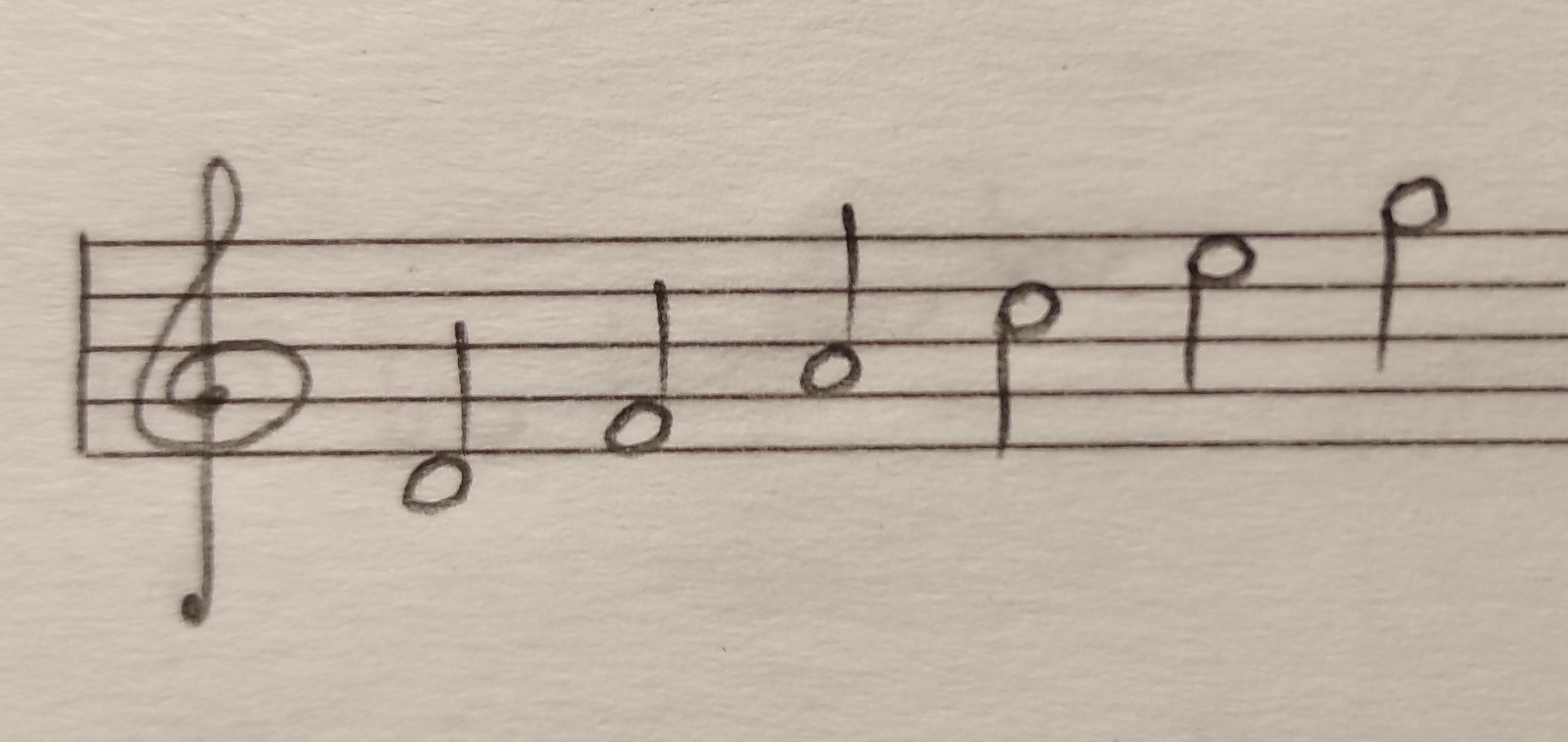 Вспомните правило направления штиля.